Клуб «Сказка»Задание для старшей группы
Тема «Театр эмоций» 13.05.2020     Злость, радость, страх, спокойствие, грусть, удивление – это эмоции человека. Все эмоции у человека выражаются на лице с помощью бровей, глаз и рта и в зависимости от эмоционального состояния меняется внешность каждого из нас. Играя в театре, актеры могут сыграть, изобразить на своем лице такие эмоции. Мы тоже постепенно будем этому учиться.Посмотрите на картинку. На ней театральные маски. Догадались ли вы, какие эмоции они изображают.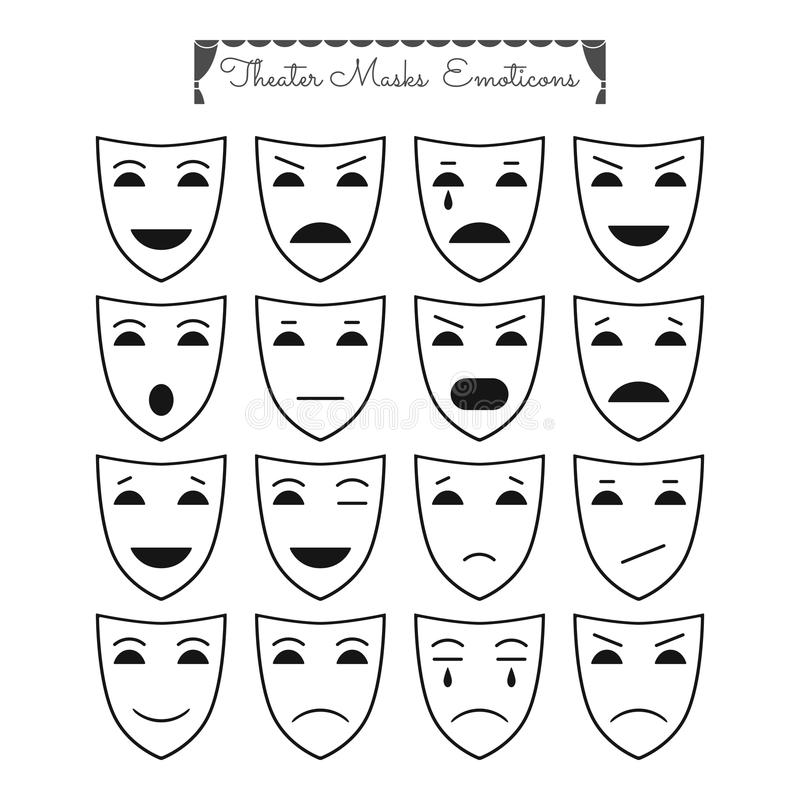  Выберете эмоцию. Нарисуйте смайлик-колобок, который выражает выбранную вами эмоцию. Для шаблона смайлика можно взять тарелку. Портфолио большинства актеров начинается с карты эмоций. Посмотри, как она выглядит.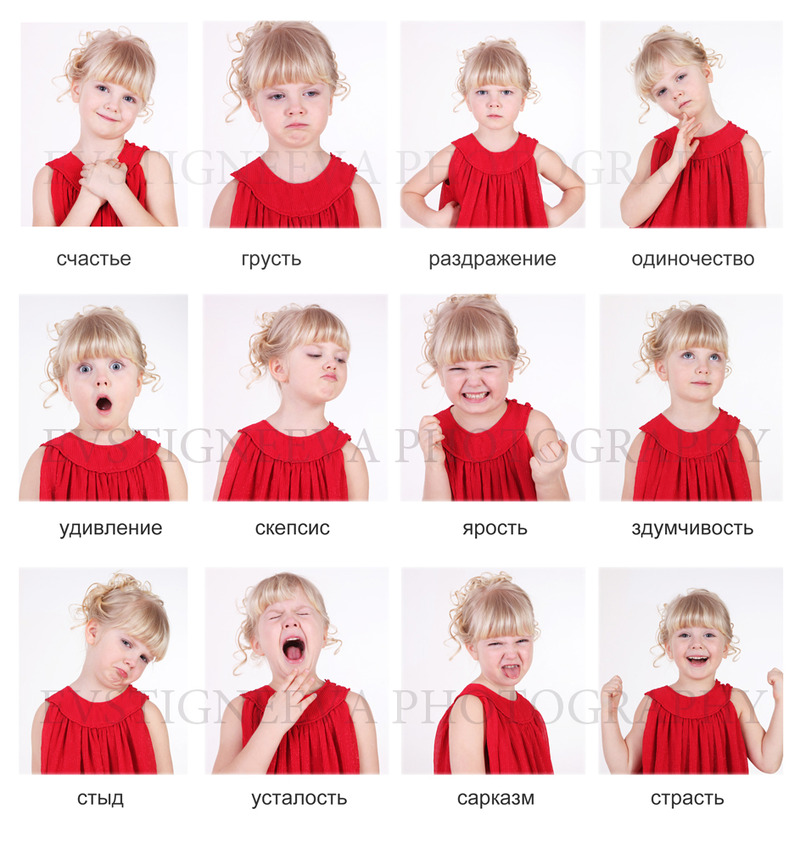 Встань перед зеркалом и попробуй изобразить понятные для тебя эмоции: удивление, усталость, задумчивость, грусть, счастье.     Подумай, как их лучше изобразить. Выбери 6 эмоций, попроси родителей тебя сфотографировать, когда ты их будешь изображать. Фото по желанию можно прислать педагогам.В следующем году мы обязательно с тобой сделаем полностью такую карту эмоций для твоего портфолио.